Elektronik Başvuru Formu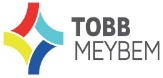 Elektronik Başvuru FormuElektronik Başvuru FormuElektronik Başvuru Formu İlk Başvuru Tekrar Başvuru Yeniden Belgelendirme Birim BirleştrimeTALEP EDİLEN BELGE: TALEP EDİLEN BELGE: MOTORLU KARA TAŞITLARI ALIM SATIM DANIŞMANI SEVİYE 4 17UY0298-4MOTORLU KARA TAŞITLARI ALIM SATIM DANIŞMANI SEVİYE 4 17UY0298-4Talep Edilen Birimler ve Sınav Türleri:  Talep Edilen Birimler ve Sınav Türleri:  Talep Edilen Birimler ve Sınav Türleri:  Talep Edilen Birimler ve Sınav Türleri:   17UY0298-4/A1 İş Sağlığı ve Güvenliği, Çevre ve Kalite Yönetim Sistemleri 17UY0298-4/A1 İş Sağlığı ve Güvenliği, Çevre ve Kalite Yönetim Sistemleri 17UY0298-4/B1 İş Makineleri Alım – Satım İşlemleri 17UY0298-4/B1 İş Makineleri Alım – Satım İşlemleri 17UY0298-4/B2 Karayolu Taşımacılığı Araçları Alım – Satım İşlemleri 17UY0298-4/B2 Karayolu Taşımacılığı Araçları Alım – Satım İşlemleri 17UY0298-4/B3 Satış Öncesi ve Satış Sonrası Hizmetler 17UY0298-4/B3 Satış Öncesi ve Satış Sonrası HizmetlerAdı-Soyadı                    : ………………………….Adı-Soyadı                    : ………………………….TC Kimlik No/Pasaport No: …………………………………..TC Kimlik No/Pasaport No: …………………………………..Doğum Tarihi               : …./…./ …….Doğum Tarihi               : …./…./ …….Uyruğu                                :   TC      DiğerUyruğu                                :   TC      DiğerCinsiyet                        : Erkek    KadınCinsiyet                        : Erkek    KadınEğitim:Eğitim:Cep Telefonu               : …………………………..Cep Telefonu               : …………………………..Çalışma Durumu: Çalışıyorum      ÇalışmıyorumÇalışma Durumu: Çalışıyorum      ÇalışmıyorumE-Posta                        : ………………………….E-Posta                        : ………………………….Çalıştığı Şirket:Çalıştığı Şirket:İletişim Adresi             : ………………………….İletişim Adresi             : ………………………….İşyeri Adresi:İşyeri Adresi:Fiziksel Engeliniz Var mı?     Evet    Hayır                         Açıklama:  (Fiziksel bir engeliniz varsa açıklayınız. Kuruluş gerekli gördüğü durumlarda başvuru sahibinden sağlık raporu talep edebilir.)Fiziksel Engeliniz Var mı?     Evet    Hayır                         Açıklama:  (Fiziksel bir engeliniz varsa açıklayınız. Kuruluş gerekli gördüğü durumlarda başvuru sahibinden sağlık raporu talep edebilir.)Fiziksel Engeliniz Var mı?     Evet    Hayır                         Açıklama:  (Fiziksel bir engeliniz varsa açıklayınız. Kuruluş gerekli gördüğü durumlarda başvuru sahibinden sağlık raporu talep edebilir.)Fiziksel Engeliniz Var mı?     Evet    Hayır                         Açıklama:  (Fiziksel bir engeliniz varsa açıklayınız. Kuruluş gerekli gördüğü durumlarda başvuru sahibinden sağlık raporu talep edebilir.)SINAV VE BELGELENDİRME SÜRECİ İÇİN BAŞVURU TAAHHÜDÜ:Başvuru sahibi olarak, bu formda vermiş olduğum bilgilerin doğruluğunu beyan ederim.Başvurumdan itibaren ilgili aşamaya kadar tahakkuk ettirilecek tüm ücretleri ödeyeceğimi ve ödediğim ücretleri, sınavlardaki başarısızlık sebebi dahil, her ne sebeple olursa olsun, TOBB MEYBEM’den geri talep etmeyeceğimi taahhüt ederim.İşbu başvurumun, ilgili tüm başvuru dokümanlarını TOBB MEYBEM’e ulaştırdığım takdirde işleme konulacağını veya başvurmuş sayılacağımı kabul ediyorum.Vermiş olduğum kişisel bilgilerimin Mesleki Yeterlilik Kurumu’na (MYK) iletileceğini kabul ediyorum.Gizliliği olan sınav materyallerini yasal zorunluluklar hariç hiçbir şekilde üçüncü şahıslarla paylaşmayacağımı, hileli sınav teşebbüslerine katılmayacağımı, başvuru esnasında TOBB MEYBEM’e verdiğim her türlü bilginin yasal düzenlemeler çerçevesinde ilgili kurum/kuruluş ve şahıslarla paylaşılabileceğini ve bu paylaşımla ilgili TOBB MEYBEM tarafından bilgilendirileceğimi onaylıyorum.TOBB MEYBEM’e ait belgelendirme prosedür ve talimatlarının gereklerine uyacağımı, Mesleki Yeterlilik Kurumu (MYK)yönetmelik ve mevzuatlarına uygun davranacağımı, TOBB MEYBEM’in süreçlerinde dış kaynak kullanabileceğini, belgelendirme ile ilgili tüm itirazlarımda TOBB MEYBEM tarafından oluşturulan İtiraz ve Şikayet Komitesinin nihai karar merci olduğunu kabul ediyorum.İlan edilmiş sınav saatinden en geç 15 dakika öncesinde sınav yerinde hazır bulunmadığım takdirde sınava alınmayacağımı kabul ediyorum. Bu sebeplerle sınava alınmadığım takdirde yatırmış olduğum sınav ücretinin iade edilmeyeceğini kabul ediyorum.Yapılacak olan tüm sınavlarda görüntülü ve sesli kayıt alınmasını onaylıyorum.Almaya hak kazandığım takdirde belgenin mülkiyet haklarının TOBB MEYBEM’e ait olduğunu, gerekli görülmesi halinde ve/veya verdiğim bilgilerin doğru olmaması halinde belgemin iptal edilebileceğini kabul ediyorum.Sınav öncesinde imzalayacağım “Belge, Marka ve Logo Kullanım Sözleşmesi”nin, yapılan sınav sonucunda MYK Mesleki Yeterlilik Belgesi almaya hak kazandığım takdirde geçerli olacağını ve TOBB MEYBEM tarafından imzalanıp, bir nüshasının tarafıma gönderileceğini kabul ediyorum. Bu şartlar yerine getirilmediği takdirde TOBB MEYBEM hiçbir sorumluluk kabul etmemektedir.Aşağıda imzalayacağım beyanın, devlet teşvikinden yararlanmam halinde, geçerli olacağını kabul ediyorum.TEHLİKELİ VE ÇOK TEHLİKELİ İŞLER KAPSAMINA GİREN MESLEKLERE İLİŞKİN KİŞİSEL BEYANMerkezinizde sınava gireceğim mesleğin, Mesleki Yeterlilik Kurumu (MYK) Mesleki Yeterlilik Belgesi Zorunluluğu Getirilen Mesleklere İlişkin Tebliğer'de (Sıra No:2015/1, Sıra No:2016/1, Sıra No:2017/1) belirtilen tehlikeli ve çok tehlikeli işler kapsamına giren meslekler içerisinde olduğunu,Sınava ilk girişimde başarısız olduğum takdirde, başarısız olduğum birimlerden 2 defa daha ücretsiz sınava giriş hakkına sahip olduğumu,Sınav ve belge ücretlerinin İşsizlik Sigortası Fonundan karşılanması desteğinden yararlanmak istediğimi, bu teşvikten sadece bir kez faydalanabileceğimi ve daha önce faydalanmadığımı,Sınav birimlerine yönelik yatırdığım sınav ücretlerinin, başarılı olup Mesleki Yeterlilik Belgesi almaya hak kazandığım takdirde iadesinin yapılacağını, ancak ücretsiz sınav haklarımı kullanıp başarılı olduğum durumda ücretin tarafıma iade edileceğini,Ücretsiz sınav haklarımı kullanıp başarısız olduğum takdirde, sınav ve belge ücretlerinin İşsizlik Sigortası Fonundan karşılanması desteğinden yararlanamayacağımı,Personel belgelendirme başvuru formunuzda ve başvuru ücretinin yatırıldığına ilişkin dekontta bulunan bilgilerin (ad,soyad, TC kimlik numarası, sınava girilen ulusal yeterlilik bilgisi, cep telefonu numarası, e-posta adresi ve IBAN numarası) bana ait olup doğru olduğunu, bu bilgilerin yanlış veya eksik olması durumunda sınav ve belge ücretlerinin İşsizlik Sigortası Fonundan karşılanması desteğinden yararlanamayacağımıkabul ve beyan ediyorum.          Tarih:                                                                   Ad Soyad:                                                     İmza: SINAV VE BELGELENDİRME SÜRECİ İÇİN BAŞVURU TAAHHÜDÜ:Başvuru sahibi olarak, bu formda vermiş olduğum bilgilerin doğruluğunu beyan ederim.Başvurumdan itibaren ilgili aşamaya kadar tahakkuk ettirilecek tüm ücretleri ödeyeceğimi ve ödediğim ücretleri, sınavlardaki başarısızlık sebebi dahil, her ne sebeple olursa olsun, TOBB MEYBEM’den geri talep etmeyeceğimi taahhüt ederim.İşbu başvurumun, ilgili tüm başvuru dokümanlarını TOBB MEYBEM’e ulaştırdığım takdirde işleme konulacağını veya başvurmuş sayılacağımı kabul ediyorum.Vermiş olduğum kişisel bilgilerimin Mesleki Yeterlilik Kurumu’na (MYK) iletileceğini kabul ediyorum.Gizliliği olan sınav materyallerini yasal zorunluluklar hariç hiçbir şekilde üçüncü şahıslarla paylaşmayacağımı, hileli sınav teşebbüslerine katılmayacağımı, başvuru esnasında TOBB MEYBEM’e verdiğim her türlü bilginin yasal düzenlemeler çerçevesinde ilgili kurum/kuruluş ve şahıslarla paylaşılabileceğini ve bu paylaşımla ilgili TOBB MEYBEM tarafından bilgilendirileceğimi onaylıyorum.TOBB MEYBEM’e ait belgelendirme prosedür ve talimatlarının gereklerine uyacağımı, Mesleki Yeterlilik Kurumu (MYK)yönetmelik ve mevzuatlarına uygun davranacağımı, TOBB MEYBEM’in süreçlerinde dış kaynak kullanabileceğini, belgelendirme ile ilgili tüm itirazlarımda TOBB MEYBEM tarafından oluşturulan İtiraz ve Şikayet Komitesinin nihai karar merci olduğunu kabul ediyorum.İlan edilmiş sınav saatinden en geç 15 dakika öncesinde sınav yerinde hazır bulunmadığım takdirde sınava alınmayacağımı kabul ediyorum. Bu sebeplerle sınava alınmadığım takdirde yatırmış olduğum sınav ücretinin iade edilmeyeceğini kabul ediyorum.Yapılacak olan tüm sınavlarda görüntülü ve sesli kayıt alınmasını onaylıyorum.Almaya hak kazandığım takdirde belgenin mülkiyet haklarının TOBB MEYBEM’e ait olduğunu, gerekli görülmesi halinde ve/veya verdiğim bilgilerin doğru olmaması halinde belgemin iptal edilebileceğini kabul ediyorum.Sınav öncesinde imzalayacağım “Belge, Marka ve Logo Kullanım Sözleşmesi”nin, yapılan sınav sonucunda MYK Mesleki Yeterlilik Belgesi almaya hak kazandığım takdirde geçerli olacağını ve TOBB MEYBEM tarafından imzalanıp, bir nüshasının tarafıma gönderileceğini kabul ediyorum. Bu şartlar yerine getirilmediği takdirde TOBB MEYBEM hiçbir sorumluluk kabul etmemektedir.Aşağıda imzalayacağım beyanın, devlet teşvikinden yararlanmam halinde, geçerli olacağını kabul ediyorum.TEHLİKELİ VE ÇOK TEHLİKELİ İŞLER KAPSAMINA GİREN MESLEKLERE İLİŞKİN KİŞİSEL BEYANMerkezinizde sınava gireceğim mesleğin, Mesleki Yeterlilik Kurumu (MYK) Mesleki Yeterlilik Belgesi Zorunluluğu Getirilen Mesleklere İlişkin Tebliğer'de (Sıra No:2015/1, Sıra No:2016/1, Sıra No:2017/1) belirtilen tehlikeli ve çok tehlikeli işler kapsamına giren meslekler içerisinde olduğunu,Sınava ilk girişimde başarısız olduğum takdirde, başarısız olduğum birimlerden 2 defa daha ücretsiz sınava giriş hakkına sahip olduğumu,Sınav ve belge ücretlerinin İşsizlik Sigortası Fonundan karşılanması desteğinden yararlanmak istediğimi, bu teşvikten sadece bir kez faydalanabileceğimi ve daha önce faydalanmadığımı,Sınav birimlerine yönelik yatırdığım sınav ücretlerinin, başarılı olup Mesleki Yeterlilik Belgesi almaya hak kazandığım takdirde iadesinin yapılacağını, ancak ücretsiz sınav haklarımı kullanıp başarılı olduğum durumda ücretin tarafıma iade edileceğini,Ücretsiz sınav haklarımı kullanıp başarısız olduğum takdirde, sınav ve belge ücretlerinin İşsizlik Sigortası Fonundan karşılanması desteğinden yararlanamayacağımı,Personel belgelendirme başvuru formunuzda ve başvuru ücretinin yatırıldığına ilişkin dekontta bulunan bilgilerin (ad,soyad, TC kimlik numarası, sınava girilen ulusal yeterlilik bilgisi, cep telefonu numarası, e-posta adresi ve IBAN numarası) bana ait olup doğru olduğunu, bu bilgilerin yanlış veya eksik olması durumunda sınav ve belge ücretlerinin İşsizlik Sigortası Fonundan karşılanması desteğinden yararlanamayacağımıkabul ve beyan ediyorum.          Tarih:                                                                   Ad Soyad:                                                     İmza: SINAV VE BELGELENDİRME SÜRECİ İÇİN BAŞVURU TAAHHÜDÜ:Başvuru sahibi olarak, bu formda vermiş olduğum bilgilerin doğruluğunu beyan ederim.Başvurumdan itibaren ilgili aşamaya kadar tahakkuk ettirilecek tüm ücretleri ödeyeceğimi ve ödediğim ücretleri, sınavlardaki başarısızlık sebebi dahil, her ne sebeple olursa olsun, TOBB MEYBEM’den geri talep etmeyeceğimi taahhüt ederim.İşbu başvurumun, ilgili tüm başvuru dokümanlarını TOBB MEYBEM’e ulaştırdığım takdirde işleme konulacağını veya başvurmuş sayılacağımı kabul ediyorum.Vermiş olduğum kişisel bilgilerimin Mesleki Yeterlilik Kurumu’na (MYK) iletileceğini kabul ediyorum.Gizliliği olan sınav materyallerini yasal zorunluluklar hariç hiçbir şekilde üçüncü şahıslarla paylaşmayacağımı, hileli sınav teşebbüslerine katılmayacağımı, başvuru esnasında TOBB MEYBEM’e verdiğim her türlü bilginin yasal düzenlemeler çerçevesinde ilgili kurum/kuruluş ve şahıslarla paylaşılabileceğini ve bu paylaşımla ilgili TOBB MEYBEM tarafından bilgilendirileceğimi onaylıyorum.TOBB MEYBEM’e ait belgelendirme prosedür ve talimatlarının gereklerine uyacağımı, Mesleki Yeterlilik Kurumu (MYK)yönetmelik ve mevzuatlarına uygun davranacağımı, TOBB MEYBEM’in süreçlerinde dış kaynak kullanabileceğini, belgelendirme ile ilgili tüm itirazlarımda TOBB MEYBEM tarafından oluşturulan İtiraz ve Şikayet Komitesinin nihai karar merci olduğunu kabul ediyorum.İlan edilmiş sınav saatinden en geç 15 dakika öncesinde sınav yerinde hazır bulunmadığım takdirde sınava alınmayacağımı kabul ediyorum. Bu sebeplerle sınava alınmadığım takdirde yatırmış olduğum sınav ücretinin iade edilmeyeceğini kabul ediyorum.Yapılacak olan tüm sınavlarda görüntülü ve sesli kayıt alınmasını onaylıyorum.Almaya hak kazandığım takdirde belgenin mülkiyet haklarının TOBB MEYBEM’e ait olduğunu, gerekli görülmesi halinde ve/veya verdiğim bilgilerin doğru olmaması halinde belgemin iptal edilebileceğini kabul ediyorum.Sınav öncesinde imzalayacağım “Belge, Marka ve Logo Kullanım Sözleşmesi”nin, yapılan sınav sonucunda MYK Mesleki Yeterlilik Belgesi almaya hak kazandığım takdirde geçerli olacağını ve TOBB MEYBEM tarafından imzalanıp, bir nüshasının tarafıma gönderileceğini kabul ediyorum. Bu şartlar yerine getirilmediği takdirde TOBB MEYBEM hiçbir sorumluluk kabul etmemektedir.Aşağıda imzalayacağım beyanın, devlet teşvikinden yararlanmam halinde, geçerli olacağını kabul ediyorum.TEHLİKELİ VE ÇOK TEHLİKELİ İŞLER KAPSAMINA GİREN MESLEKLERE İLİŞKİN KİŞİSEL BEYANMerkezinizde sınava gireceğim mesleğin, Mesleki Yeterlilik Kurumu (MYK) Mesleki Yeterlilik Belgesi Zorunluluğu Getirilen Mesleklere İlişkin Tebliğer'de (Sıra No:2015/1, Sıra No:2016/1, Sıra No:2017/1) belirtilen tehlikeli ve çok tehlikeli işler kapsamına giren meslekler içerisinde olduğunu,Sınava ilk girişimde başarısız olduğum takdirde, başarısız olduğum birimlerden 2 defa daha ücretsiz sınava giriş hakkına sahip olduğumu,Sınav ve belge ücretlerinin İşsizlik Sigortası Fonundan karşılanması desteğinden yararlanmak istediğimi, bu teşvikten sadece bir kez faydalanabileceğimi ve daha önce faydalanmadığımı,Sınav birimlerine yönelik yatırdığım sınav ücretlerinin, başarılı olup Mesleki Yeterlilik Belgesi almaya hak kazandığım takdirde iadesinin yapılacağını, ancak ücretsiz sınav haklarımı kullanıp başarılı olduğum durumda ücretin tarafıma iade edileceğini,Ücretsiz sınav haklarımı kullanıp başarısız olduğum takdirde, sınav ve belge ücretlerinin İşsizlik Sigortası Fonundan karşılanması desteğinden yararlanamayacağımı,Personel belgelendirme başvuru formunuzda ve başvuru ücretinin yatırıldığına ilişkin dekontta bulunan bilgilerin (ad,soyad, TC kimlik numarası, sınava girilen ulusal yeterlilik bilgisi, cep telefonu numarası, e-posta adresi ve IBAN numarası) bana ait olup doğru olduğunu, bu bilgilerin yanlış veya eksik olması durumunda sınav ve belge ücretlerinin İşsizlik Sigortası Fonundan karşılanması desteğinden yararlanamayacağımıkabul ve beyan ediyorum.          Tarih:                                                                   Ad Soyad:                                                     İmza: SINAV VE BELGELENDİRME SÜRECİ İÇİN BAŞVURU TAAHHÜDÜ:Başvuru sahibi olarak, bu formda vermiş olduğum bilgilerin doğruluğunu beyan ederim.Başvurumdan itibaren ilgili aşamaya kadar tahakkuk ettirilecek tüm ücretleri ödeyeceğimi ve ödediğim ücretleri, sınavlardaki başarısızlık sebebi dahil, her ne sebeple olursa olsun, TOBB MEYBEM’den geri talep etmeyeceğimi taahhüt ederim.İşbu başvurumun, ilgili tüm başvuru dokümanlarını TOBB MEYBEM’e ulaştırdığım takdirde işleme konulacağını veya başvurmuş sayılacağımı kabul ediyorum.Vermiş olduğum kişisel bilgilerimin Mesleki Yeterlilik Kurumu’na (MYK) iletileceğini kabul ediyorum.Gizliliği olan sınav materyallerini yasal zorunluluklar hariç hiçbir şekilde üçüncü şahıslarla paylaşmayacağımı, hileli sınav teşebbüslerine katılmayacağımı, başvuru esnasında TOBB MEYBEM’e verdiğim her türlü bilginin yasal düzenlemeler çerçevesinde ilgili kurum/kuruluş ve şahıslarla paylaşılabileceğini ve bu paylaşımla ilgili TOBB MEYBEM tarafından bilgilendirileceğimi onaylıyorum.TOBB MEYBEM’e ait belgelendirme prosedür ve talimatlarının gereklerine uyacağımı, Mesleki Yeterlilik Kurumu (MYK)yönetmelik ve mevzuatlarına uygun davranacağımı, TOBB MEYBEM’in süreçlerinde dış kaynak kullanabileceğini, belgelendirme ile ilgili tüm itirazlarımda TOBB MEYBEM tarafından oluşturulan İtiraz ve Şikayet Komitesinin nihai karar merci olduğunu kabul ediyorum.İlan edilmiş sınav saatinden en geç 15 dakika öncesinde sınav yerinde hazır bulunmadığım takdirde sınava alınmayacağımı kabul ediyorum. Bu sebeplerle sınava alınmadığım takdirde yatırmış olduğum sınav ücretinin iade edilmeyeceğini kabul ediyorum.Yapılacak olan tüm sınavlarda görüntülü ve sesli kayıt alınmasını onaylıyorum.Almaya hak kazandığım takdirde belgenin mülkiyet haklarının TOBB MEYBEM’e ait olduğunu, gerekli görülmesi halinde ve/veya verdiğim bilgilerin doğru olmaması halinde belgemin iptal edilebileceğini kabul ediyorum.Sınav öncesinde imzalayacağım “Belge, Marka ve Logo Kullanım Sözleşmesi”nin, yapılan sınav sonucunda MYK Mesleki Yeterlilik Belgesi almaya hak kazandığım takdirde geçerli olacağını ve TOBB MEYBEM tarafından imzalanıp, bir nüshasının tarafıma gönderileceğini kabul ediyorum. Bu şartlar yerine getirilmediği takdirde TOBB MEYBEM hiçbir sorumluluk kabul etmemektedir.Aşağıda imzalayacağım beyanın, devlet teşvikinden yararlanmam halinde, geçerli olacağını kabul ediyorum.TEHLİKELİ VE ÇOK TEHLİKELİ İŞLER KAPSAMINA GİREN MESLEKLERE İLİŞKİN KİŞİSEL BEYANMerkezinizde sınava gireceğim mesleğin, Mesleki Yeterlilik Kurumu (MYK) Mesleki Yeterlilik Belgesi Zorunluluğu Getirilen Mesleklere İlişkin Tebliğer'de (Sıra No:2015/1, Sıra No:2016/1, Sıra No:2017/1) belirtilen tehlikeli ve çok tehlikeli işler kapsamına giren meslekler içerisinde olduğunu,Sınava ilk girişimde başarısız olduğum takdirde, başarısız olduğum birimlerden 2 defa daha ücretsiz sınava giriş hakkına sahip olduğumu,Sınav ve belge ücretlerinin İşsizlik Sigortası Fonundan karşılanması desteğinden yararlanmak istediğimi, bu teşvikten sadece bir kez faydalanabileceğimi ve daha önce faydalanmadığımı,Sınav birimlerine yönelik yatırdığım sınav ücretlerinin, başarılı olup Mesleki Yeterlilik Belgesi almaya hak kazandığım takdirde iadesinin yapılacağını, ancak ücretsiz sınav haklarımı kullanıp başarılı olduğum durumda ücretin tarafıma iade edileceğini,Ücretsiz sınav haklarımı kullanıp başarısız olduğum takdirde, sınav ve belge ücretlerinin İşsizlik Sigortası Fonundan karşılanması desteğinden yararlanamayacağımı,Personel belgelendirme başvuru formunuzda ve başvuru ücretinin yatırıldığına ilişkin dekontta bulunan bilgilerin (ad,soyad, TC kimlik numarası, sınava girilen ulusal yeterlilik bilgisi, cep telefonu numarası, e-posta adresi ve IBAN numarası) bana ait olup doğru olduğunu, bu bilgilerin yanlış veya eksik olması durumunda sınav ve belge ücretlerinin İşsizlik Sigortası Fonundan karşılanması desteğinden yararlanamayacağımıkabul ve beyan ediyorum.          Tarih:                                                                   Ad Soyad:                                                     İmza: Aşağıdaki bölüm Mesleki Yeterlilik Sınav ve Belgelendirme Merkezi tarafından doldurulacaktırAşağıdaki bölüm Mesleki Yeterlilik Sınav ve Belgelendirme Merkezi tarafından doldurulacaktırNüfus Cüzdanı FotokopisiEvet          Hayır2 adet fotoğrafEvet          HayırSınav ücretinin yatırıldığına dair banka dekontuEvet          HayırSağlık raporu (İskele Kurulum Elemanı_Rev01 sınavları için)Evet          HayırBaşvuru Onayı    Kabul Ret                                                    Ad Soyad:                                                                                                         İmza: Başvuru Onayı    Kabul Ret                                                    Ad Soyad:                                                                                                         İmza: 